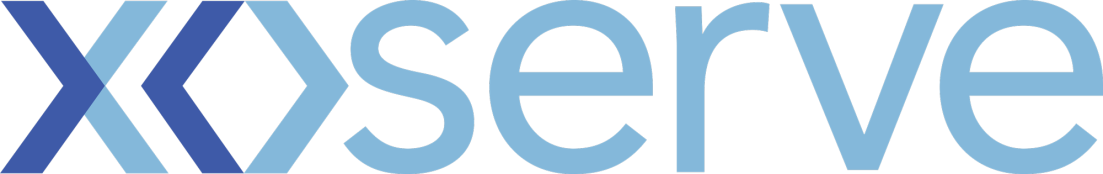 DSC Change ProposalChange Reference Number:  XRN4695Please send the completed forms to: .box.xoserve.portfoliooffice@xoserve.comDocument Control Details Version History Reviewers Approvers Change TitleInvestigating causes and contributors to levels and volatility of Unidentified GasDate Raised05/06/2018Sponsor OrganisationXoserveSponsor NameRachel HinsleySponsor Contact DetailsRachel.hinsley@xoserve.com0121 623 2854CDSP Contact NameFiona CottamCDSP Contact Details Fiona.cottam@xoserve.com 0121 623 2695Change StatusProposal Section 1: Impacted PartiesSection 1: Impacted PartiesCustomer Class(es)ShipperSection 2: Proposed Change Solution / Final (redlined) ChangeSection 2: Proposed Change Solution / Final (redlined) ChangeNexus implementation was 1st June 2017. One year into the new allocation process the absolute level and volatility of UIG remains a significant customer challenge. Initially following implementation a team was set up within Xoserve to support the industry in investigating and tackling any known issues contributing to UIG. This Change Proposal proposes to add an additional service line into the DSC to enable Xoserve access to investigate, using resources and technology, causes and contributors to levels and volatility of Unidentified Gas. Xoserve is to provide monthly update reports and recommend proposals and subsequent changes or modifications for the industry.This service will be a Direct Service Non-code Service, under Service Area 3 Record, submit data in compliance with UNC.  The proposed draft service line is attached:The focus will be on the areas below: Cause and effect: Investigation of UIG to date to identify direct cause and effect. Development of a predictive model based on history to date, which can be shared with all interested parties.  This will drive greater understanding, visibility and control of UIG across the industry.Improve UIG model accuracy: Assessment of whether it is possible to improve the predictive accuracy of the NDM Algorithm through additional inputs or increased number of profiles and the use of relevant technology. Personalised action plans (per customer): The development of specific actions plans for all customers who may be unknowingly contributing to UIG; that is helpful and supportive with increased pace of impact. Nexus implementation was 1st June 2017. One year into the new allocation process the absolute level and volatility of UIG remains a significant customer challenge. Initially following implementation a team was set up within Xoserve to support the industry in investigating and tackling any known issues contributing to UIG. This Change Proposal proposes to add an additional service line into the DSC to enable Xoserve access to investigate, using resources and technology, causes and contributors to levels and volatility of Unidentified Gas. Xoserve is to provide monthly update reports and recommend proposals and subsequent changes or modifications for the industry.This service will be a Direct Service Non-code Service, under Service Area 3 Record, submit data in compliance with UNC.  The proposed draft service line is attached:The focus will be on the areas below: Cause and effect: Investigation of UIG to date to identify direct cause and effect. Development of a predictive model based on history to date, which can be shared with all interested parties.  This will drive greater understanding, visibility and control of UIG across the industry.Improve UIG model accuracy: Assessment of whether it is possible to improve the predictive accuracy of the NDM Algorithm through additional inputs or increased number of profiles and the use of relevant technology. Personalised action plans (per customer): The development of specific actions plans for all customers who may be unknowingly contributing to UIG; that is helpful and supportive with increased pace of impact. Proposed ReleaseNAProposed IA Period 10WD Section 3: Benefits and Justification Section 3: Benefits and Justification The development of a more predictive UIG model will support the Shipper community to predict UIG charges and explain volatility. Any enhancements to the NDM Algorithm should be focused on reducing the level or volatility of daily UIG.   Using dedicated resource and technology, Xoserve can commit time and analysis to identify any known causes and how to tackle them thus driving forwards improvements across the industry and creating more stability. The development of a more predictive UIG model will support the Shipper community to predict UIG charges and explain volatility. Any enhancements to the NDM Algorithm should be focused on reducing the level or volatility of daily UIG.   Using dedicated resource and technology, Xoserve can commit time and analysis to identify any known causes and how to tackle them thus driving forwards improvements across the industry and creating more stability. Section 4: Delivery Sub-Group (DSG) Recommendations Section 4: Delivery Sub-Group (DSG) Recommendations NANADSG RecommendationNADSG Recommended ReleaseNASection 5: DSC Consultation  Section 5: DSC Consultation  IssuedNADate(s) IssuedComms Ref(s)Number of ResponsesSection 6: FundingSection 6: FundingFunding Classes Shipper                                                            100%Service Line(s)3ROM or funding details TBCFunding Comments There is £350,000 allocated to UIG within the change budget that can be utilised; additional funding will be requested through ChMCSection 7: DSC Voting OutcomeSection 7: DSC Voting OutcomeSolution Voting ☐ Shipper                                      Approve / Reject / NA / Abstain☐ National Grid Transmission       Approve / Reject / NA / Abstain	☐ Distribution Network Operator   Approve / Reject / NA / Abstain☐ iGT                                             Approve / Reject / NA / Abstain Meeting Date XX/XX/XXXXRelease DateRelease X: Feb / Jun / Nov XX or Adhoc DD/MM/YYYY or NAOverall Outcome Approved for Release X / Rejected TitleVersionOwnerReview FrequencyNext Review DateXRN Template Emma Smith VersionStatusDateAuthor(s)Summary of Changes0.1 Draft 29/03/18 0.2Draft06/06/2018VersionNameRoleBusiness AreaDate VersionNameRoleBusiness AreaDate